Source: MrAdamPE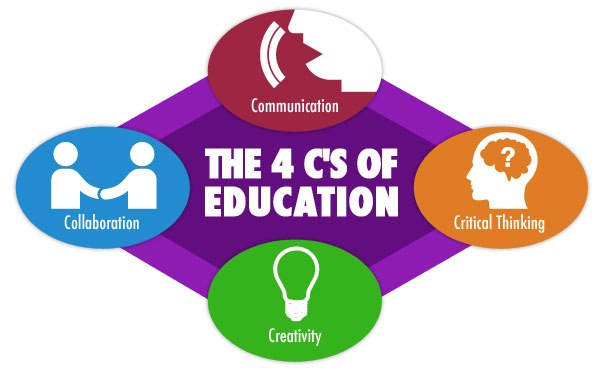 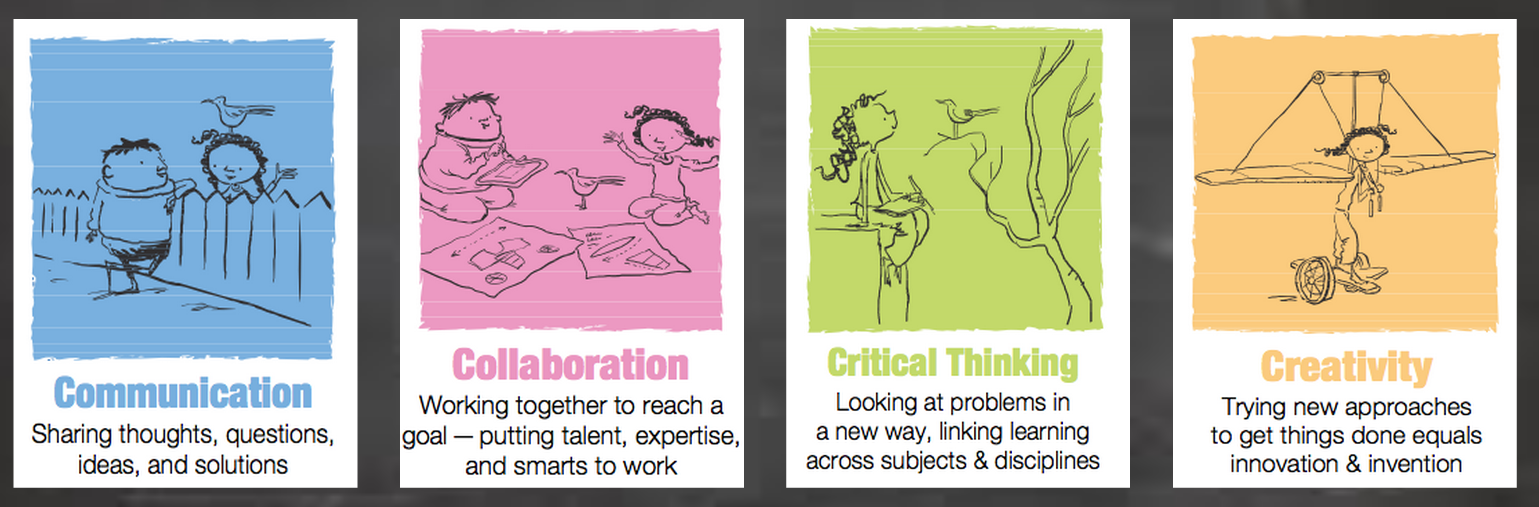 	Source: Explorations in Literacy - WordPress.com